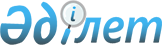 Об утверждении регламентов государственных услуг в сфере религиозной деятельности
					
			Утративший силу
			
			
		
					Постановление акимата Северо-Казахстанской области от 4 декабря 2017 года № 477. Зарегистрировано Департаментом юстиции Северо-Казахстанской области 15 декабря 2017 года № 4434. Утратило силу постановлением акимата Северо-Казахстанской области от 1 апреля 2020 года № 77
      Сноска. Утратило силу постановлением акимата Северо-Казахстанской области от 01.04.2020 № 77 (вводится в действие по истечении десяти календарных дней после дня его первого официального опубликования).
      В соответствии с пунктом 3 статьи 16 Закона Республики Казахстан от 15 апреля 2013 года "О государственных услугах", статьей 27 Закона Республики Казахстан от 6 апреля 2016 года "О правовых актах" акимат Северо-Казахстанской области ПОСТАНОВЛЯЕТ:
      1. Утвердить прилагаемые:
      1) регламент государственной услуги "Проведение регистрации и перерегистрации лиц, осуществляющих миссионерскую деятельность";
      2) регламент государственной услуги "Выдача решения об утверждении расположения специальных стационарных помещений для распространения религиозной литературы и иных информационных материалов религиозного содержания, предметов религиозного назначения";
      3) регламент государственной услуги "Выдача решения о согласовании расположения помещений для проведения религиозных мероприятий за пределами культовых зданий (сооружений)";
      4) регламент государственной услуги "Выдача решения о строительстве культовых зданий (сооружений), определении их месторасположения";
      5) регламент государственной услуги "Выдача решения о перепрофилировании (изменении функционального назначения) зданий (сооружений) в культовые здания (сооружения)".
      2. Признать утратившими силу следующие постановления акимата Северо-Казахстанской области:
      1) постановление акимата Северо-Казахстанской области "Об утверждении регламентов государственных услуг в сфере религиозной деятельности" от 29 июля 2015 года № 279 (опубликовано 08 октября 2015 в информационно-правовой системе нормативных правовых актов Республики Казахстан "Әділет" и зерегистрировано в Реестре государственной регистрации нормативных правовых актов за № 3375);
      2) постановление акимата Северо-Казахстанской области "Об утверждении регламентов государственных услуг в сфере религиозной деятельности" от 10 сентября 2015 года № 356 (опубликовано 10 ноября 2015 года в информационно-правовой системе нормативных правовых актов Республики Казахстан "Әділет" и зерегистрировано в Реестре государственной регистрации нормативных правовых актов за № 3406).
      3. Коммунальному государственному учреждению "Управление по делам религий акимата Северо-Казахстанской области" в установленном законодательством Республики Казахстан порядке обеспечить:
      1) государственную регистрацию настоящего постановления в республиканском государственном учреждениие "Департамент юстиции Северо-Казахстанской области Министерства юстиции Республики Казахстан";
      2) в течение десяти календарных дней со дня государственной регистрации настоящего постановления акимата направление его копии в бумажном и электронном виде на государственном и русском языках в Северо-Казахстанском региональном центре правовой информации – филиал Республиканского государственного предприятия на праве хозяйственного ведения "Республиканский центр правовой информации" Министерства юстиции Республики Казахстан для официального опубликования и включения в Эталонный контрольный банк нормативных правовых актов Республики Казахстан.
      3) размещение настоящего постановления на интернет-ресурсе акимата Северо-Казахстанской области после его официального опубликования.
      4. Контроль за исполнением настоящего постановления возложить на заместителя акима Северо-Казахстанской области по курируемым вопросам.
      5. Настоящее постановление вводится в действие по истечении десяти календарных дней после дня его первого официального опубликования. Регламент государственной услуги "Проведение регистрации и перерегистрации лиц, осуществляющих миссионерскую деятельность" 
      Сноска. Регламент в редакции постановления акимата Северо-Казахстанской области от 11.07.2018 № 189 (вводится в действие по истечении десяти календарных дней после дня его первого официального опубликования). 1. Общие положения
      1. Регламент государственной услуги "Проведение регистрации и перерегистрации лиц, осуществляющих миссионерскую деятельность" (далее – регламент) разработан в соответствии со стандартом государственной услуги "Проведение регистрации и перерегистрации лиц, осуществляющих миссионерскую деятельность" (далее – стандарт), утвержден приказом Министра культуры и спорта Республики Казахстан от 23 апреля 2015 года № 147 "Об утверждении стандартов государственных услуг в сфере религиозной деятельности" (зарегистрирован в Реестре государственной регистрации нормативных правовых актов за № 11183), оказывается местными исполнительными органами области (далее – услугодатель), согласно приложению 1 к настоящему регламенту.
      Прием заявления и выдача результата оказания государственной услуги осуществляется через:
      1) канцелярию услугодателя.
      Прием заявления осуществляется в порядке очереди, без предварительной записи и ускоренного обслуживания.
      Прием заявления и выдача результата оказания государственной услуги осуществляется с 9.00 до 18.30 часов, с перерывом на обед с 13.00 до 14.30 часов.
      2) некоммерческое акционерное общество "Государственная корпорация "Правительство для граждан" (далее – Государственная корпорация) - с понедельника по субботу включительно, в соответствии с установленным графиком работы с 9.00 до 20.00 часов, без перерыва на обед, за исключением воскресенья и праздничных дней, согласно трудовому законодательству Республики Казахстан.
      Прием документов осуществляется в порядке "электронной" очереди, по месту нахождения услугодателя, без ускоренного обслуживания, возможно бронирование электронной очереди посредством портала "электронного правительства" www.egov.kz.
      В случаях предоставления услугополучателем неполного пакета документов согласно перечню, предусмотренному стандартом государственной услуги, и (или) документов с истекшим сроком действия услугодатель отказывает в приеме заявления.
      2. Форма оказания государственной услуги – бумажная.
      3. Результатом оказания государственной услуги – свидетельство о регистрации (перерегистрации) миссионера (далее – результат оказания государственной услуги) по форме, согласно приложению 1 к стандарту, либо мотивированный ответ об отказе в оказании государственной услуги в случаях и по основаниям, прудусмотренным пунктом 5 настоящего регламента.
      4. Форма предоставления результата оказания государственной услуги – бумажная.
      5. Основаниями для отказа в оказании государственной услуги являются:
      1) отрицательное заключение религиоведческой экспертизы;
      2) миссионерская деятельность, представляющая угрозу конституционному строю, общественному порядку, правам и свободам человека, здоровью и нравственности населения;
      3) установление недостоверности документов, представленных услугополучателем для получения государственной услуги, и (или) данных (сведений), содержащихся в них;
      4) в отношении услугополучателя имеется вступившее в законную силу решение (приговор) суда о запрещении деятельности или отдельных видов деятельности, требующих получения государственной услуги;
      5) отрицательный ответ уполномоченного государственного органа в сфере религий и гражданского общества на запрос о согласовании, который требуется для оказания государственной услуги, а также отрицательное заключение экспертизы, исследования либо проверки;
      6) в отношении услугополучателя имеется вступившее в законную силу решение суда, на основании которого услугополучатель лишен специального права, связанного с получением государственной услуги.
      6. Государственная услуга оказывается бесплатно физическим лицам (далее – услугополучатель). 2. Описание порядка действий структурных подразделений (работников) услугодателя в процессе оказания государственной услуги
      7. Основанием для начала процедуры (действия) по оказанию государственной услуги является обращение услугополучателя (либо его представителя по доверенности) с приложением документов (далее – пакет документов) к услугодателю:
      1) заявление на регистрацию (перерегистрацию) миссионера по форме, согласно приложению 2 к стандарту;
      2) документ, удостоверяющий личность (для идентификации личности);
      3) документ, выданный религиозным объединением на право осуществления миссионерской деятельности от имени религиозного объединения;
      4) копия свидетельства либо справка о государственной регистрации (перерегистрации) и копия устава религиозного объединения, представителем которого является миссионер;
      5) религиозная литература, иные информационные материалы религиозного содержания, предметы религиозного назначения, предназначенные для миссионерской деятельности.
      Иностранцы и лица без гражданства в Республике Казахстан для регистрации (перерегистрации) в качестве миссионера дополнительно представляют следующие документы:
      1) легализованный или апостилированный документ, удостоверяющий, что религиозное объединение, которое представляет миссионер, является официально зарегистрированным по законодательству иностранного государства;
      2) приглашение религиозного объединения, зарегистрированного в Республике Казахстан.
      Документы, выданные иностранными государствами, представляются с нотариально засвидетельствованной в Республике Казахстан верностью перевода на казахский и русский языки и нотариально засвидетельствованной в Республике Казахстан подлинностью подписи переводчика, осуществлявшего перевод.
      8. Содержание каждой процедуры (действия), входящей в состав процесса оказания государственной услуги, длительность его выполнения:
      1) работник канцелярии услугодателя принимает у услугополучателя, документы, регистрирует заявление и передает руководителю услугодателя – 20 (двадцать) минут (день приема документов не входит в срок оказания государственной услуги);
      2) руководитель услугодателя ознакамливается с документами, определяет ответственного исполнителя услугодателя, налагает соответствующую визу и передает пакет документов ответственному исполнителю услугодателя – 4 (четыре) часа;
      3) ответственный исполнитель услугодателя изучает пакет документов услугополучателя и оформляет проект результата оказания государственной услуги и передает руководителю услугодателя для подписания – 28 (двадцать восемь) календарных дней;
      4) руководитель услугодателя принимает решение и подписывает результат оказания государственной услуги и направляет ответственному исполнителю услугодателя – 4 (четыре) часа;
      5) ответственный исполнитель услугодателя выдает результат оказания государственной услуги услугополучателю – 15 (пятнадцать) минут.
      9. Результаты процедуры (действия) по оказанию государственной услуги, которые служат основанием для начала выполнения следующей процедуры (действия):
      1) регистрация заявления;
      2) виза руководителя услугодателя;
      3) проект результата оказания государственной услуги;
      4) подписание руководителем услугодателя результата оказания государственной услуги;
      5) выдача результата оказания государственной услуги услугополучателю. 3. Описание порядка взаимодействия структурных подразделений (работников) услугодателя в процессе оказания государственной услуги
      10. Перечень структурных подразделений (работников), которые участвуют в процессе оказания государственной услуги:
      1) работник канцелярии услугодателя;
      2) руководитель услугодателя;
      3) ответственный сотрудник услугодателя.
      11. Описание порядка обращения и последовательности процедур (действий) между структурными подразделениями (работниками) с указанием длительности каждой процедуры (действия):
      1) работник канцелярии услугодателя принимает у услугополучателя, документы, регистрирует заявление и передает руководителю услугодателя – 20 (двадцать) минут (день приема документов не входит в срок оказания государственной услуги);
      2) руководитель услугодателя ознакамливается с документами, определяет ответственного исполнителя услугодателя, налагает соответствующую визу и передает пакет документов ответственному исполнителю услугодателя – 4 (четыре) часа;
      3) ответственный исполнитель услугодателя изучает пакет документов услугополучателя и оформляет проект результата оказания государственной услуги и передает руководителю услугодателя для подписания – 28 (двадцать восемь) календарных дней;
      4) руководитель услугодателя принимает решение и подписывает результат оказания государственной услуги и направляет ответственному исполнителю услугодателя – 4 (четыре) часа;
      5) ответственный исполнитель услугодателя выдает результат оказания государственной услуги услугополучателю – 15 (пятнадцать) минут.
      Подробное описание последовательности процедур (действий), взаимодействий структурных подразделений (работников) услугодателя в процессе оказания государственной услуги, а также описание порядка взаимодействия с иными услугодателями отражается в справочнике бизнес-процессов оказания государственной услуги, согласно приложению 2 к настоящему регламенту. 4. Описание порядка взаимодействия с Государственной корпорацией "Правительство для граждан" и (или) иными услугодателями, а также порядка использования информационных систем в процессе оказания государственной услуги
      12. Основанием для начала действия по оказанию государственной услуги при обращении в Государственную корпорацию является принятие работником Государственной корпорации следующего пакета документов от услугополучателя:
      1) заявление на регистрацию (перерегистрацию) миссионера по форме согласно приложению 2 к стандарту;
      2) документ, удостоверяющий личность (для идентификации личности);
      3) документ, выданный религиозным объединением на право осуществления миссионерской деятельности от имени религиозного объединения;
      4) копия устава религиозного объединения, представителем которого является миссионер;
      5) религиозная литература, иные информационные материалы религиозного содержания, предметы религиозного назначения, предназначенные для миссионерской деятельности.
      Иностранцы и лица без гражданства в Республике Казахстан для регистрации (перерегистрации) в качестве миссионера дополнительно представляют следующие документы: 
      1) легализованный или апостилированный документ, удостоверяющий, что религиозное объединение, которое представляет миссионер, является официально зарегистрированным по законодательству иностранного государства;
      2) приглашение религиозного объединения, зарегистрированного в Республике Казахстан.
      Документы, выданные иностранными государствами, представляются с нотариально засвидетельствованной в Республике Казахстан верностью перевода на казахский и русский языки и нотариально засвидетельствованной в Республике Казахстан подлинностью подписи переводчика, осуществлявшего перевод.
      13. Содержание каждого действия, входящего в состав процесса оказания государственной услуги, длительность его выполнения:
      1) работник Государственной корпорации принимает документы, регистрирует заявление и выдает расписку о приеме соответствующих документов и передает пакет документов услугодателю – 15 (пятнадцать) минут (день приема не входит в срок оказания государственной услуги).
      В случае предоставления услугополучателем неполного пакета документов согласно перечню, предусмотренному пунктом 7 настоящего регламента, работник Государственной корпорации выдает расписку об отказе в приеме заявления по форме, согласно приложению 2 к стандарту.
      Сведения о документах удостоверяющих личность, государственной регистрации (перерегистрации) религиозного объединения, правоустанавливающем документе, техническом паспорте недвижимости и (или) идентификационного документа на земельный участок работник Государственной корпорации получает из соответствующих государственных информационных систем через шлюз "электронного правительства".
      2) услугодатель осуществляет процедуры (действия) в соответствии с описанием порядка взаимодействия структурных подразделений (работников) услугодателя в процессе оказания государственных услуг и направляет в Государственную корпорацию – 28 (двадцать восемь) календарных дней;
      3) работник Государственной корпорации на основании расписки выдает результат оказания государственных услуг при предъявлении документа, удостоверяющего личность – 15 (пятнадцать) минут.
      Государственная корпорация обеспечивает хранение результата, в течение 1 (одного) месяца, после чего передает его услугодателю для дальнейшего хранения, в течение 1 (одного) года. При обращении услугополучателя по истечении 1 (одного) месяца, по запросу Государственной корпорации услугодатель в течение 1 (одного) рабочего дня направляет готовый результат оказания государственной услуги в Государственную корпорацию для выдачи услугополучателю.
      Подробное описание последовательности процедур функционального взаимодействия информационных систем через Государственную корпорацию, задействованных в оказании государственной услуги приведено в справочнике бизнес-процессов оказания государственной услуги согласно приложению 3 к настоящему регламенту. 5. Иные требования с учетом особенностей оказания государственной услуги, в том числе оказываемой через Государственную корпорацию
      14. Особенности оказания государственной услуги услугополучателям с ограниченными возможностями при обращении к услугодателю: здание оборудовано пандусами, предназначенными для доступа людей с ограниченными возможностями.
      15. Адреса мест оказания государственной услуги размещены на интернет-ресурсе:
      услугодателя: www.diakom.gov.kz;
      Государственной корпорации: www.gov4c.kz.
      16. Услугополучатель имеет возможность получения информации о порядке и статусе оказания государственной услуги в режиме удаленного доступа по контактным телефонам, размещенных на официальном интернет-ресурсе услогодателя и Единого контакт-центра.
      17. Единый контакт-центр: 1414, 8-800-080-7777. Адрес местного исполнительного органа области (услугодатель) Справочник бизнес-процессов оказания государственной услуги через канцелярию услугодателя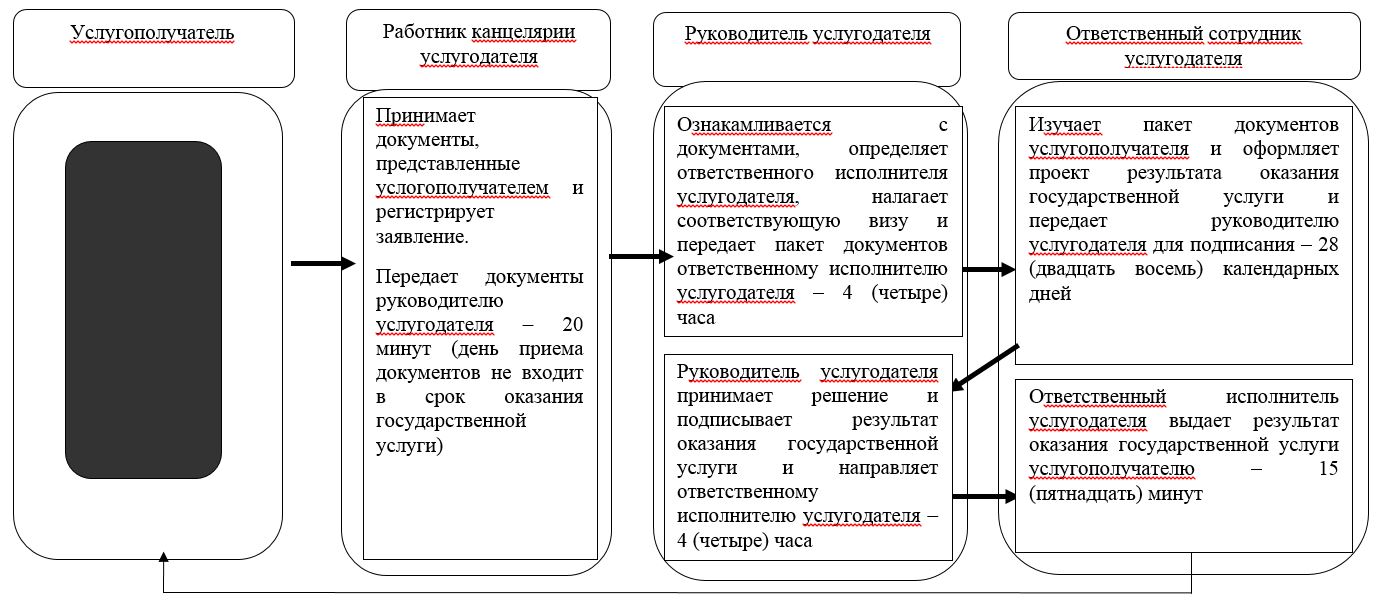 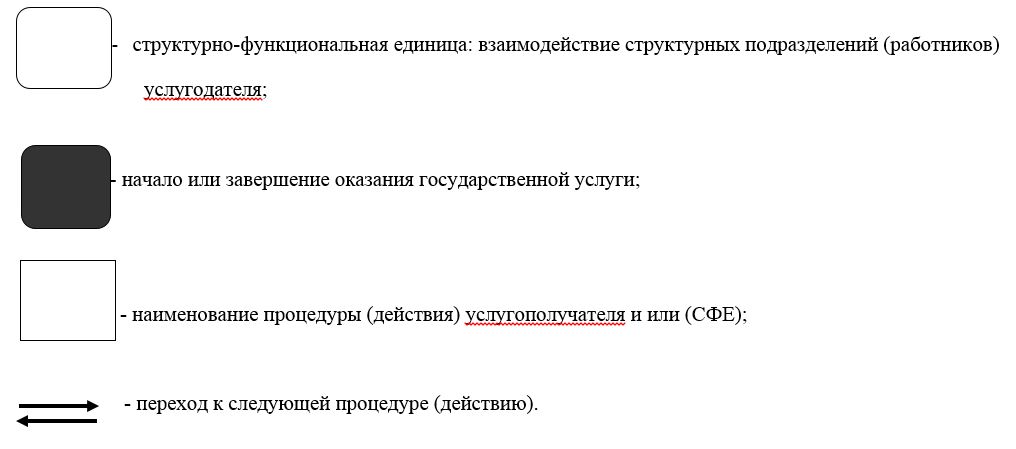  Справочник бизнес-процессов оказания государственной услуги через Государственную корпорацию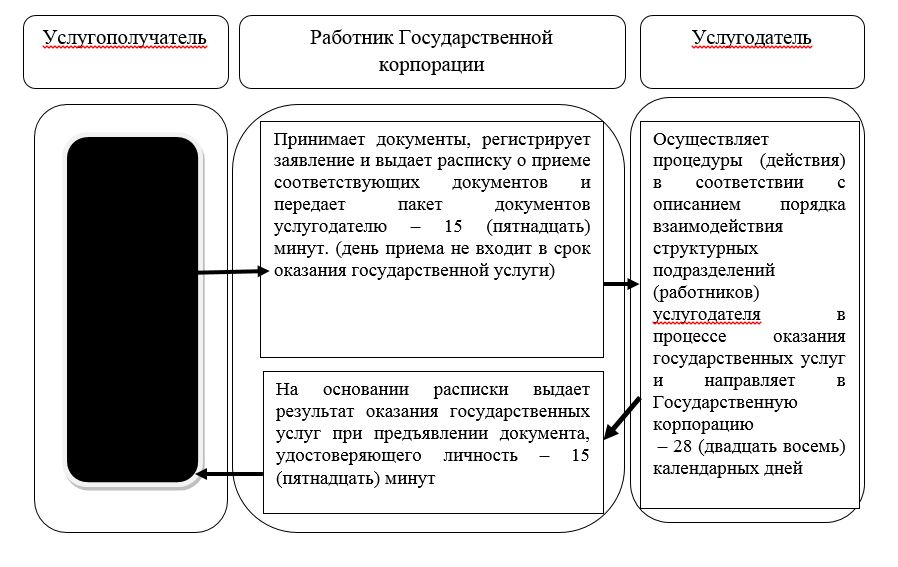 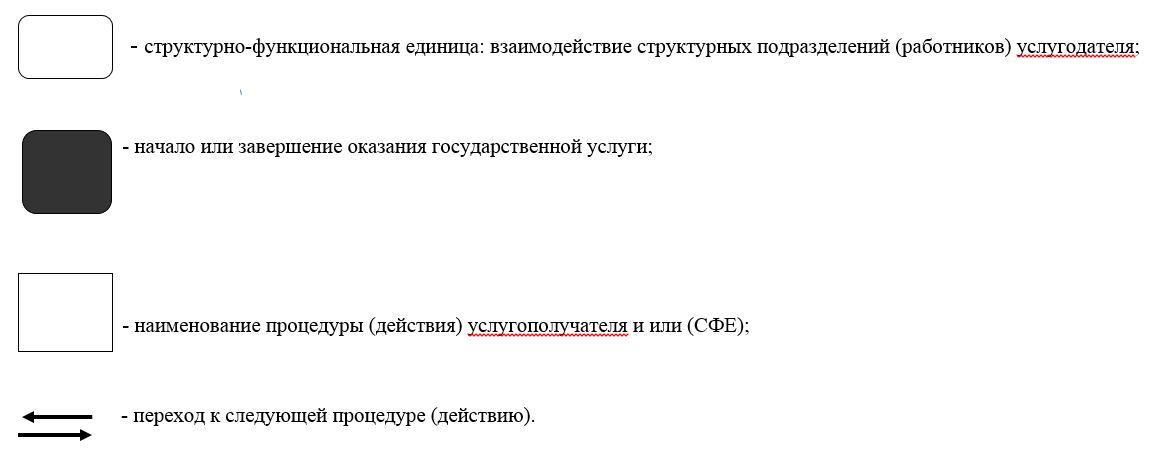  Регламент государственной услуги "Выдача решения об утверждении расположения специальных стационарных помещений для распространения религиозной литературы и иных информационных материалов религиозного содержания, предметов религиозного назначения" 1. Общие положения
      1. Регламент государственной услуги "Выдача решения об утверждении расположения специальных стационарных помещений для распространения религиозной литературы и иных информационных материалов религиозного содержания, предметов религиозного назначения" (далее – регламент) разработан в соответствии со стандартом государственной услуги "Выдача решения о согласовании расположения помещений для проведения религиозных мероприятий за пределами культовых зданий" (далее – стандарт), утвержден приказом Министра культуры и спорта Республики Казахстан от 23 апреля 2015 года № 147 "Об утверждении стандартов государственных услуг в сфере религиозной деятельности" (зарегистрирован в Реестре государственной регистрации нормативных правовых актов за № 11183), оказывается местными исполнительными органами области (далее – услугодатель), согласно приложению 1 к настоящему регламенту.
      Прием документов и выдача результата оказания государственной услуги осуществляется через:
      1) канцелярию услугодателя.
      Прием заявления осуществляется в порядке очереди, без предварительной записи и ускоренного обслуживания.
      Прием заявления и выдача результата оказания государственной услуги осуществляется с 9.00 до 18.30 часов с перерывом на обед с 13.00 до 14.30 часов.
      2) некоммерческое акционерное общество "Государственная корпорация "Правительство для граждан" (далее – Государственная корпорация) - с понедельника по субботу включительно, в соответствии с установленным графиком работы с 9.00 до 20.00 часов, без перерыва на обед, за исключением воскресенья и праздничных дней, согласно трудовому законодательству Республики Казахстан.
      Прием документов осуществляется в порядке "электронной" очереди, по месту нахождения услугодателя, без ускоренного обслуживания, возможно бронирование электронной очереди посредством портала "электронного правительства" www.egov.kz.
      В случаях предоставления услугополучателем неполного пакета документов согласно перечню, предусмотренному стандартом государственной услуги, и (или) документов с истекшим сроком действия услугодатель отказывает в приеме заявления.
      2. Форма оказания государственной услуги – бумажная.
      3. Результатом оказания государственной услуги – решение об утверждении расположения специальных стационарных помещений для распространения религиозной литературы и иных информационных материалов религиозного содержания, предметов религиозного назначения.
      4. Форма предоставления результата оказания государственной услуги – бумажная.
      5. Основаниями для отказа в оказании государственной услуги являются:
      1) установление недостоверности документов, представленных услугополучателем для получения государственной услуги, и (или) данных (сведений), содержащихся в них;
      2) отрицательный ответ уполномоченного государственного органа в сфере религий и гражданского общества на запрос о согласовании, который требуется для оказания государственной услуги;
      3) в отношении услугополучателя имеется вступившее в законную силу решение (приговор) суда о запрещении деятельности или отдельных видов деятельности, требующих получения государственной услуги.
      6. Государственная услуга оказывается бесплатно физическим и юридическим лицам (далее – услугополучатель). 2. Описание порядка действий структурных подразделений (работников) услугодателя в процессе оказания государственной услуги
      7. Основанием для начала процедуры (действия) по оказанию государственной услуги является обращение услугополучателя (либо его представителя по доверенности) с приложением документов (далее – пакет документов) к услугодателю:
      1) заявление по форме, согласно приложению 1 к стандарту;
      2) копия документа, удостоверяющего личность - для физических лиц или копию свидетельства либо справки о государственной регистрации (перерегистрации) религиозного объединения - для юридических лиц при обязательном представлении оригинала для сверки;
      3) справка-обоснование о расположении специальных стационарных помещений для распространения религиозной литературы и иных информационных материалов религиозного содержания, предметов религиозного назначения в произвольной форме, подписанную услугополучателем (с указанием наличия количества торговых, подсобных, административно-бытовых помещений, а также помещений целевое назначение которых предназначено для приема, хранения и подготовки к продаже религиозной литературы, иных информационных материалов религиозного содержания, предметов религиозного назначения; цели создания помещения; зданий организаций образования (в случае отсутствия прилегающей к ним территории), за исключением духовных (религиозных) организаций образования, в пределах трехсот метров от здания (сооружения), где находится помещение);
      4) копии правоустанавливающего документа с приложением копии технического паспорта недвижимости и (или) копии идентификационного документа на земельный участок нотариально засвидетельствованные либо представляются оригиналы документов для сверки;
      5) письмо о согласии собственника на использование помещения для распространения религиозной литературы и иных информационных материалов религиозного содержания, предметов религиозного назначения (предоставляется в случае арендованного помещения).
      Подтверждением принятия услугодателем пакета документов, перечисленных в настоящем пункте от услугополучателя, являетя копия заявления услугополучателя со штампом услугодателя, содержащая дату, время приема и номер входящих документов, с указанием фамилии, имени, отчества (при наличии) лица, принявшего документы. 
      Сноска. Пункт 7 в редакции постановления акимата Северо-Казахстанской области от 11.07.2018 № 189 (вводится в действие по истечении десяти календарных дней после дня его первого официального опубликования).


      8. Содержание каждой процедуры (действия), входящей в состав процесса оказания государственной услуги, длительность его выполнения:
      1) работник канцелярии услугодателя принимает у услугополучателя, документы, регистрирует заявление и передает руководителю услугодателя – 20 (двадцать) минут (день приема документов не входит в срок оказания государственной услуги);
      2) руководитель услугодателя ознакамливается с документами, определяет ответственного исполнителя услугодателя, налагает соответствующую визу и передает пакет документов ответственному исполнителю услугодателя – 4 (четыре) часа;
      3) ответственный исполнитель услугодателя изучает пакет документов услугополучателя и оформляет проект результата оказания государственной услуги и передает руководителю услугодателя для подписания – 28 (двадцать восемь) календарных дней;
      4) руководитель услугодателя принимает решение и подписывает результат оказания государственной услуги и направляет ответственному исполнителю услугодателя – 4 (четыре) часа;
      5) ответственный исполнитель услугодателя выдает результат оказания государственной услуги услугополучателю – 15 (пятнадцать) минут.
      9. Результаты процедуры (действия) по оказанию государственной услуги, которые служат основанием для начала выполнения следующей процедуры (действия):
      1) регистрация заявления;
      2) виза руководителя услугодателя;
      3) проект результата оказания государственной услуги;
      4) подписание руководителем услугодателя результата оказания государственной услуги;
      5) выдача результата оказания государственной услуги услугополучателю. 3. Описание порядка взаимодействия структурных подразделений (работников) услугодателя в процессе оказания государственной услуги
      10. Перечень структурных подразделений (работников), которые участвуют в процессе оказания государственной услуги:
      1) работник канцелярии услугодателя;
      2) руководитель услугодателя;
      3) ответственный сотрудник услугодателя.
      11. Описание порядка обращения и последовательности процедур (действий) между структурными подразделениями (работниками) с указанием длительности каждой процедуры (действия):
      1) работник канцелярии услугодателя принимает у услугополучателя, документы, регистрирует заявление и передает руководителю услугодателя – 20 (двадцать) минут (день приема документов не входит в срок оказания государственной услуги);
      2) руководитель услугодателя ознакамливается с документами, определяет ответственного исполнителя услугодателя, налагает соответствующую визу и передает пакет документов ответственному исполнителю услугодателя – 4 (четыре) часа;
      3) ответственный исполнитель услугодателя изучает пакет документов услугополучателя и оформляет проект результата оказания государственной услуги и передает руководителю услугодателя для подписания – 28 (двадцать восемь) календарных дней;
      4) руководитель услугодателя принимает решение и подписывает результат оказания государственной услуги и направляет ответственному исполнителю услугодателя – 4 (четыре) часа;
      5) ответственный исполнитель услугодателя выдает результат оказания государственной услуги услугополучателю – 15 (пятнадцать) минут.
      Подробное описание последовательности процедур (действий), взаимодействий структурных подразделений (работников) услугодателя в процессе оказания государственной услуги, а также описание порядка взаимодействия с иными услугодателями отражается в справочнике бизнес-процессов оказания государственной услуги, согласно приложению 2 к настоящему регламенту. 4. Описание порядка взаимодействия с Государственной корпорацией "Правительство для граждан" и (или) иными услугодателями, а также порядка использования информационных систем в процессе оказания государственной услуги
      12. Основанием для начала действия по оказанию государственной услуги при обращении в Государственную корпорацию является принятие работником Государственной корпорации следующего пакета документов от услугополучателя (при предъявлении документа, удостоверяющего личность для идентификации личности):
      1) заявление по форме согласно приложению 1 к стандарту;
      2) справка-обоснование о расположении специальных стационарных помещений для распространения религиозной литературы и иных информационных материалов религиозного содержания, предметов религиозного назначения в произвольной форме, подписанную услугополучателем (с указанием наличия количества торговых, подсобных, административно-бытовых помещений, а также помещений целевое назначение которых предназначено для приема, хранения и подготовки к продаже религиозной литературы, иных информационных материалов религиозного содержания, предметов религиозного назначения; цели создания помещения; отсутствия зданий организаций образования (в случае отсутствия прилегающей к ним территории), за исключением духовных (религиозных) организаций образования, в пределах трехсот метров от здания (сооружения), где находится помещение);
      3) письмо о согласии собственника на использование помещения для распространения религиозной литературы и иных информационных материалов религиозного содержания, предметов религиозного назначения (предоставляется в случае арендованного помещения). 
      Сноска. Пункт 12 в редакции постановления акимата Северо-Казахстанской области от 11.07.2018 № 189 (вводится в действие по истечении десяти календарных дней после дня его первого официального опубликования).


      13. Содержание каждого действия, входящего в состав процесса оказания государственной услуги, длительность его выполнения:
      1) работник Государственной корпорации принимает документы, регистрирует заявление и выдает расписку о приеме соответствующих документов и передает пакет документов услугодателю – 15 (пятнадцать) минут (день приема не входит в срок оказания государственной услуги).
      В случае предоставления услугополучателем неполного пакета документов согласно перечню, предусмотренному пунктом 7 настоящего регламента, работник Государственной корпорации выдает расписку об отказе в приеме заявления по форме, согласно приложению 2 к стандарту.
      Сведения о документах удостоверяющих личность, государственной регистрации (перерегистрации) религиозного объединения, правоустанавливающем документе, техническом паспорте недвижимости и (или) идентификационного документа на земельный участок работник Государственной корпорации получает из соответствующих государственных информационных систем через шлюз "электронного правительства".
      2) услугодатель осуществляет процедуры (действия) в соответствии с описанием порядка взаимодействия структурных подразделений (работников) услугодателя в процессе оказания государственных услуг и направляет в Государственную корпорацию – 28 (двадцать восемь) календарных дней;
      3) работник Государственной корпорации на основании расписки выдает результат оказания государственных услуг при предъявлении документа, удостоверяющего личность – 15 (пятнадцать) минут.
      Государственная корпорация обеспечивает хранение результата, в течение 1 (одного) месяца, после чего передает его услугодателю для дальнейшего хранения, в течение 1 (одного) года. При обращении услугополучателя по истечении 1 (одного) месяца, по запросу Государственной корпорации услугодатель в течение 1 (одного) рабочего дня направляет готовый результат оказания государственной услуги в Государственную корпорацию для выдачи услугополучателю.
      Подробное описание последовательности процедур функционального взаимодействия информационных систем через Государственную корпорацию, задействованных в оказании государственной услуги приведено в справочнике бизнес-процессов оказания государственной услуги согласно приложению 3 к настоящему регламенту. 
      Сноска. Пункт 13 в редакции постановления акимата Северо-Казахстанской области от 11.07.2018 № 189 (вводится в действие по истечении десяти календарных дней после дня его первого официального опубликования).

 5. Иные требования с учетом особенностей оказания государственной услуги, в том числе оказываемой через Государственную корпорацию
      14. Услугополучателям, имеющим нарушение здоровья со стойким расстройством функций организма ограничивающее его жизнедеятельность, в случае необходимости прием документов, для оказания государственной услуги, производится работником Государственной корпорации с выездом по месту жительства посредством обращения через Единый контакт-центр.
      15. Адреса мест оказания государственной услуги размещены на интернет-ресурсе:
      услугодателя: www.diakom.gov.kz;
      Государственной корпорации: www.gov4c.kz. 
      Сноска. Пункт 15 в редакции постановления акимата Северо-Казахстанской области от 11.07.2018 № 189 (вводится в действие по истечении десяти календарных дней после дня его первого официального опубликования).


      16. Услугополучатель имеет возможность получения информации о порядке и статусе оказания государственной услуги в режиме удаленного доступа по контактным телефонам, размещенных на официальном интернет-ресурсе услогодателя и Единого контакт-центра.
      17. Единый контакт-центр: 1414, 8-800-080-7777. Адрес местного исполнительного органа области (услугодатель) Справочник бизнес-процессов оказания государственной услуги через канцелярию услугодателя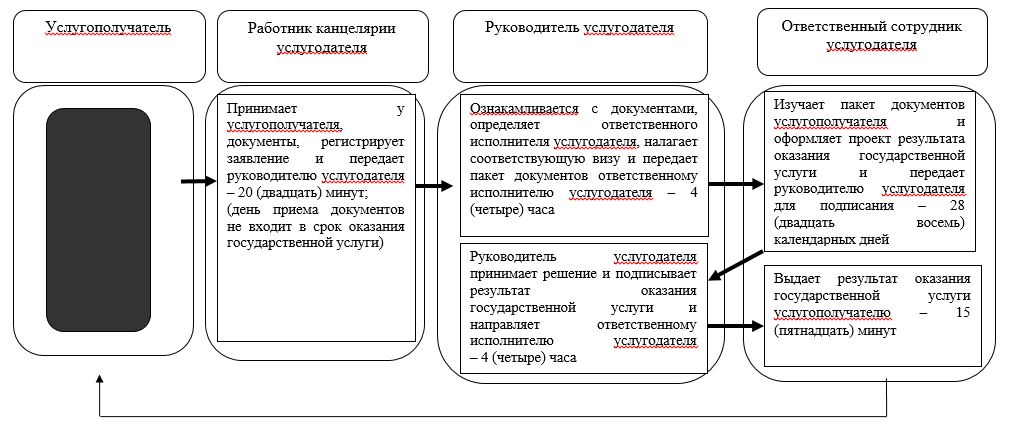 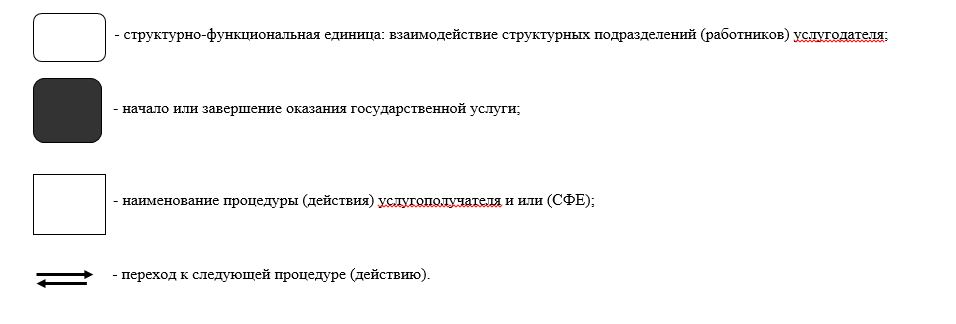  Справочник бизнес-процессов оказания государственной услуги через Государственную корпорацию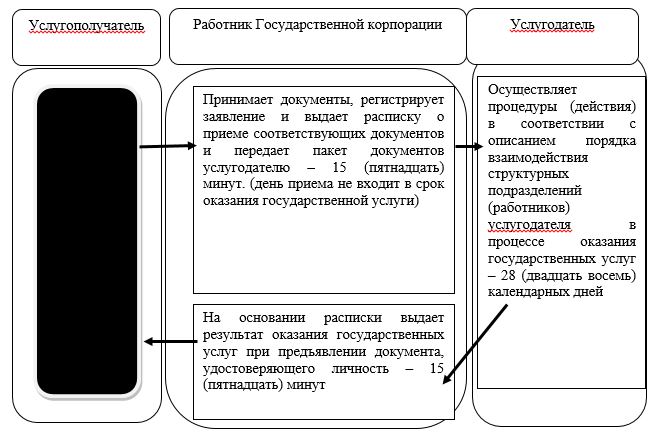 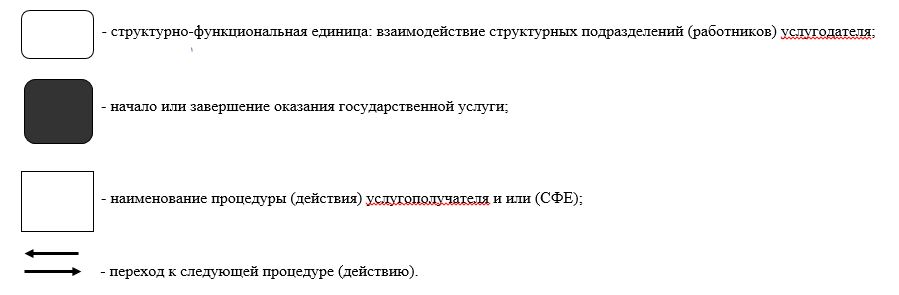  Регламент государственной услуги "Выдача решения о согласовании расположения помещений для проведения религиозных мероприятий за пределами культовых зданий (сооружений)" 1. Общие положения
      1. Регламент государственной услуги "Выдача решения о согласовании расположения помещений для проведения религиозных мероприятий за пределами культовых зданий" (далее – регламент) разработан в соответствии со стандартом государственной услуги "Выдача решения о согласовании расположения помещений для проведения религиозных мероприятий за пределами культовых зданий" (далее – стандарт), утвержден приказом Министра культуры и спорта Республики Казахстан от 23 апреля 2015 года № 147 "Об утверждении стандартов государственных услуг в сфере религиозной деятельности" (зарегистрирован в Реестре государственной регистрации нормативных правовых актов за № 11183), оказывается местными исполнительными органами области (далее – услугодатель), согласно приложению 1 к настоящему регламенту.
      Прием заявления и выдача результата оказания государственной услуги осуществляется через:
      1) канцелярию услугодателя.
      Прием заявления осуществляется в порядке очереди, без предварительной записи и ускоренного обслуживания.
      Прием заявления и выдача результата оказания государственной услуги осуществляется с 9.00 до 18.30 часов с перерывом на обед с 13.00 до 14.30 часов.
      2) некоммерческое акционерное общество "Государственная корпорация "Правительство для граждан" (далее – Государственная корпорация) – с понедельника по субботу включительно, в соответствии с установленным графиком работы с 9.00 до 20.00 часов, без перерыва на обед, за исключением воскресенья и праздничных дней, согласно трудовому законодательству Республики Казахстан.
      Прием документов осуществляется в порядке "электронной" очереди, по месту нахождения услугодателя, без ускоренного обслуживания, возможно бронирование электронной очереди посредством портала "электронного правительства" www.egov.kz.
      В случаях предоставления услогополучателем неполного пакета документов согласно перечню, предусмотренному стандартом государственной услуги, и (или) документов с истекшим сроком действия услугодатель отказывает в приеме заявления.
      2. Форма оказания государственной услуги – бумажная.
      3. Результат оказания государственной услуги – письмо-согласование о согласовании расположения помещения для проведения религиозных мероприятий за пределами культовых зданий (сооружений), либо мотивированный ответ об отказе в оказании государственной услуги в случае и по основаниям, предусмотренным пунктом 5 настоящего регламента.
      4. Форма предоставления результата оказания государственной услуги – бумажная.
      5. Основаниями для отказа в оказании государственной услуги являются:
      1) если деятельность религиозных объединений направлена на утверждение в государстве верховенства одной религии, разжигание религиозной вражды или розни, в том числе связанных с насилием или призывами к насилию и иными противоправными действиями;
      2) если деятельность религиозных объединений направлена на принуждение граждан Республики Казахстан, иностранцев и лиц без гражданства в определении отношения к религии, к участию или неучастию в деятельности религиозного объединения, в религиозных обрядах и (или) в обучении религии;
      3) если деятельность религиозных объединений направлена на насилие над гражданами Республики Казахстан, иностранцами и лицами без гражданства или иное причинение вреда их здоровью либо на расторжение брака между супругами (распад семьи) или прекращение родственных отношений, нанесение ущерба нравственности, нарушение прав и свобод человека и гражданина, побуждение граждан к отказу от исполнения обязанностей, предусмотренных Конституцией и законами Республики Казахстан, и иное нарушение законодательства Республики Казахстан;
      4) если деятельность религиозных объединений направлена на принудительное вовлечение в свою деятельность граждан Республики Казахстан, иностранцев и лиц без гражданства, в том числе посредством благотворительности, и (или) препятствование выходу из религиозного объединения, в том числе путем применения шантажа, насилия или угрозы его применения, с использованием материальной или иной зависимости граждан Республики Казахстан, иностранцев и лиц без гражданства либо путем обмана;
      5) если деятельность религиозных объединений направлена на принуждение участников (членов) религиозного объединения и религиозных последователей к отчуждению принадлежащего им имущества в пользу религиозного объединения, его руководителей и других участников (членов);
      6) если деятельность религиозных объединений направлена на побуждение к принятию решений и совершению действий с использованием религии и религиозных воззрений, заведомо способных дезорганизовать деятельность государственных органов, нарушить их бесперебойное функционирование, снизить степень управляемости в стране;
      7) установление недостоверности документов, представленных услугополучателем для получения государственной услуги, и (или) данных (сведений), содержащихся в них;
      8) отрицательный ответ уполномоченного органа в сфере религий и гражданского общества на запрос о согласовании, который требуется для оказания государственной услуги, а также отрицательное заключение экспертизы, исследования либо проверки;
      9) в отношении услугополучателя имеется вступившее в законную силу решение (приговор) суда о запрещении деятельности или отдельных видов деятельности, требующих получения государственной услуги.
      6. Государственная услуга оказывается бесплатно юридическим лицам (далее – услугополучатель). 2. Описание порядка действий структурных подразделений (работников) услугодателя в процессе оказания государственной услуги
      7. Основанием для начала процедуры (действия) по оказанию государственной услуги является обращение услугополучателя (либо его представителя по доверенности) с приложением документов (далее – пакет документов) к услугодателю:
      1) заявление по форме согласно приложению 1 к стандарту государственной услуги;
      2) копия-свидетельства либо справка о государственной регистрации (перерегистрации) религиозного объединения с обязательным предоставлением оригинала документа для сверки;
      3) справка-обоснование, подписанная руководителем зарегистрированного религиозного объединения, которое будет использовать помещение, либо руководителем объекта массового посещения людей (торговые объекты, железнодорожные и автовокзалы, аэропорты, порты), в здании которого предполагается открытие помещения для совершения посетителями в указанных объектах индивидуальных молитв.
      В справке-обосновании указываются: цели определения помещения для проведения религиозных мероприятий; количество прихожан, нуждающихся в удовлетворении духовных потребностей на данной территории, об отсутствии в пределах трехсот метров организаций образования (в случае отсутствия прилегающей к ним территории), за исключением духовных (религиозных) организаций образования;
      4) копии правоустанавливающего документа недвижимости и (или) копии нотариально засвидетельствованного идентификационного документа на земельный участок либо оригиналы документов для сверки;
      5) копия решения собрания (схода) местного сообщества или решения собрания собственников либо арендаторов помещений (квартир), действующего на территории, где находится помещение для проведения религиозных мероприятий, о согласии проведения религиозных мероприятий (предоставляется при наличии вблизи жилых домов, граничащих (в том числе, если между границами проходит сервитут, автомобильная дорога) с территорией здания, где находится помещение).
      В случае отсутствия собрания (схода) местного сообщества или органа объекта кондоминиума предоставляется письмо физического лица или юридического лица о согласии проведения религиозных мероприятий в данном помещении (предоставляется при нахождении жилого дома физического лица, помещений юридического лица, граничащих (в том числе, если между границами проходит сервитут, автомобильная дорога) с территорией здания, где находится помещение);
      6) письмо о согласии собственника на использование помещения для проведения религиозных мероприятий (предоставляется в случае арендованного помещения).
      Документы, предусмотренные в подпунктах 5), 6) настоящего пункта, предоставляются с датой, указанной не ранее чем за три месяца до подачи заявления.
      Подтверждением принятия услугодателем пакета документов, перечисленных в настоящем пункте от услугополучателя, является копия заявления услугополучателя со штампом услугодателя, содержащая дату, время приема и номер входящих документов, с указанием фамилии, имени, отчества (при наличии) лица, принявшего документы. 
      Сноска. Пункт 7 в редакции постановления акимата Северо-Казахстанской области от 11.07.2018 № 189 (вводится в действие по истечении десяти календарных дней после дня его первого официального опубликования).


      8. Содержание каждой процедуры (действия), входящей в состав процесса оказания государственной услуги, длительность его выполнения:
      1) работник канцелярии услугодателя принимает у услугополучателя, документы, регистрирует заявление и передает руководителю услугодателя – 20 (двадцать) минут (день приема документов не входит в срок оказания государственной услуги);
      2) руководитель услугодателя ознакамливается с документами, определяет ответственного исполнителя услугодателя, налагает соответствующую визу и передает пакет документов ответственному исполнителю услугодателя – 4 (четыре) часа;
      3) ответственный исполнитель услугодателя изучает пакет документов услугополучателя и оформляет проект результата оказания государственной услуги и передает руководителю услугодателя для подписания – 23 (двадцать три) календарных дня;
      4) руководитель услугодателя принимает решение и подписывает результат оказания государственной услуги и направляет ответственному исполнителю услугодателя – 4 (четыре) часа;
      5) ответственный исполнитель услугодателя выдает результат оказания государственной услуги услугополучателю – 15 (пятнадцать) минут.
      9. Результаты процедуры (действия) по оказанию государственной услуги, которые служат основанием для начала выполнения следующей процедуры (действия):
      1) регистрация заявления;
      2) виза руководителя услугодателя;
      3) проект результата оказания государственной услуги;
      4) подписание руководителем услугодателя результата оказания государственной услуги;
      5) выдача результата оказания государственной услуги услугополучателю. 3. Описание порядка взаимодействия структурных подразделений (работников) услугодателя в процессе оказания государственной услуги
      10. Перечень структурных подразделений (работников), которые участвуют в процессе оказания государственной услуги:
      1) сотрудник канцелярии услугодателя;
      2) руководитель услугодателя;
      3) ответственный сотрудник услугодателя.
      11. Описание порядка обращения и последовательности процедур (действий) между структурными подразделениями (работниками) с указанием длительности каждой процедуры (действия):
      1) работник канцелярии услугодателя принимает у услугополучателя, документы, регистрирует заявление и передает руководителю услугодателя – 20 (двадцать) минут (день приема документов не входит в срок оказания государственной услуги);
      2) руководитель услугодателя ознакамливается с документами, определяет ответственного исполнителя услугодателя, налагает соответствующую визу и передает пакет документов ответственному исполнителю услугодателя – 4 (четыре) часа;
      3) ответственный исполнитель услугодателя изучает пакет документов услугополучателя и оформляет проект результата оказания государственной услуги и передает руководителю услугодателя для подписания – 23 (двадцать три) календарных дня;
      4) руководитель услугодателя принимает решение и подписывает результат оказания государственной услуги и направляет ответственному исполнителю услугодателя – 4 (четыре) часа;
      5) ответственный исполнитель услугодателя выдает результат оказания государственной услуги услугополучателю – 15 (пятнадцать) минут.
      Подробное описание последовательности процедур (действий), взаимодействий структурных подразделений (работников) услугодателя в процессе оказания государственной услуги, а также описание порядка взаимодействия с иными услугодателями отражается в справочнике бизнес-процессов оказания государственной услуги, согласно приложению 2 к настоящему регламенту. 4. Описание порядка взаимодействия с Государственной корпорацией "Правительство для граждан" и (или) иными услугодателями, а также порядка использования информационных систем в процессе оказания государственной услуги
      12. Основанием для начала действия по оказанию государственной услуги при обращении в Государственную корпорацию является принятие работником Государственной корпорации следующего пакета документов от услугополучателя (при предъявлении документа, удостоверяющего личность для идентификации личности):
      1) заявление по форме согласно приложению 1 к стандарту;
      2) справка-обоснование, подписанная руководителем зарегистрированного религиозного объединения, которое будет использовать помещение, либо руководителем объекта массового посещения людей (торговые объекты, железнодорожные и автовокзалы, аэропорты, порты), в здании которого предполагается открытие помещения для совершения посетителями в указанных объектах индивидуальных молитв.
      В справке-обосновании указываются: цели определения помещения для проведения религиозных мероприятий; количество прихожан, нуждающихся в удовлетворении духовных потребностей на данной территории; об отсутствии в пределах трехсот метров зданий организаций образования (в случае отсутствия прилегающей к ним территории), за исключением духовных (религиозных) организаций образования;
      3) копия решения собрания (схода) местного сообщества или решения собрания собственников либо арендаторов помещений (квартир), действующего на территории, где находится помещение для проведения религиозных мероприятий, о согласии проведения религиозных мероприятий (предоставляется при наличии вблизи жилых домов, граничащих (в том числе, если между границами проходит сервитут, автомобильная дорога) с территорией здания, где находится помещение).
      В случае отсутствия собрания (схода) местного сообщества или органа объекта кондоминиума предоставляется письмо физического лица или юридического лица о согласии проведения религиозных мероприятий в данном помещении (предоставляется при нахождении жилого дома физического лица, помещений юридического лица, граничащих (в том числе, если между границами проходит сервитут, автомобильная дорога) с территорией здания, где находится помещение);
      4) письмо о согласии собственника на использование помещения для проведения религиозных мероприятий (предоставляется в случае арендованного помещения). 
      Документы, предусмотренные в подпунктах 5) и 6) настоящего пункта, предоставляются с датой, указанной не ранее чем за три месяца до подачи заявления. 
      Сноска. Пункт 12 в редакции постановления акимата Северо-Казахстанской области от 11.07.2018 № 189 (вводится в действие по истечении десяти календарных дней после дня его первого официального опубликования).


      13. Содержание каждого действия, входящего в состав процесса оказания государственной услуги, длительность его выполнения:
      1) работник Государственной корпорации принимает документы, регистрирует заявление и выдает расписку о приеме соответствующих документов и передает пакет документов услугодателю – 15 (пятнадцать) минут (день приема не входит в срок оказания государственной услуги).
      В случае предоставления услугополучателем неполного пакета документов согласно перечню, предусмотренному пунктом 7 настоящего регламента, работник Государственной корпорации выдает расписку об отказе в приеме заявления по форме, согласно приложению 2 к стандарту.
      Сведения о документах удостоверяющих личность, государственной регистрации (перерегистрации) религиозного объединения, правоустанавливающем документе, техническом паспорте недвижимости и (или) идентификационного документа на земельный участок работник Государственной корпорации получает из соответствующих государственных информационных систем через шлюз "электронного правительства".
      2) услугодатель осуществляет процедуры (действия) в соответствии с описанием порядка взаимодействия структурных подразделений (работников) услугодателя в процессе оказания государственных услуг и направляет в Государственную корпорацию – 23 (двадцать три) календарных дня;
      3) работник Государственной корпорации на основании расписки выдает результат оказания государственных услуг при предъявлении документа, удостоверяющего личность – 15 (пятнадцать) минут.
      Государственная корпорация обеспечивает хранение результата, в течение 1 (одного) месяца, после чего передает его услугодателю для дальнейшего хранения, в течение 1 (одного) года. При обращении услугополучателя по истечении 1 (одного) месяца, по запросу Государственной корпорации услугодатель в течение 1 (одного) рабочего дня направляет готовый результат оказания государственной услуги в Государственную корпорацию для выдачи услугополучателю.
      Подробное описание последовательности процедур функционального взаимодействия информационных систем через Государственную корпорацию, задействованных в оказании государственной услуги приведено в справочнике бизнес-процессов оказания государственной услуги согласно приложению 3 к настоящему регламенту. 
      Сноска. Пункт 13 в редакции постановления акимата Северо-Казахстанской области от 11.07.2018 № 189 (вводится в действие по истечении десяти календарных дней после дня его первого официального опубликования).

 5. Иные требования с учетом особенностей оказания государственной услуги, в том числе оказываемой через Государственную корпорацию
      14. Услугополучателям, имеющим нарушение здоровья со стойким расстройством функций организма ограничивающее его жизнедеятельность, в случае необходимости прием документов, для оказания государственной услуги, производится работником Государственной корпорации с выездом по месту жительства посредством обращения через Единый контакт-центр.
      15. Адреса мест оказания государственной услуги размещены на интернет-ресурсе:
      услугодателя: www.diakom.gov.kz;
      Государственной корпорации: www.gov4c.kz. 
      Сноска. Пункт 15 в редакции постановления акимата Северо-Казахстанской области от 11.07.2018 № 189 (вводится в действие по истечении десяти календарных дней после дня его первого официального опубликования).


      16. Услугополучатель имеет возможность получения информации о порядке и статусе оказания государственной услуги в режиме удаленного доступа по контактным телефонам, размещенных на официальном интернет-ресурсе услугодателя и Единого контакт-центра.
      17. Единый контакт-центр 1414, 8-800-080-7777. Адрес местного исполнительного органа области (услугодатель) Справочник бизнес-процессов оказания государственной услуги через канцелярию услугодателя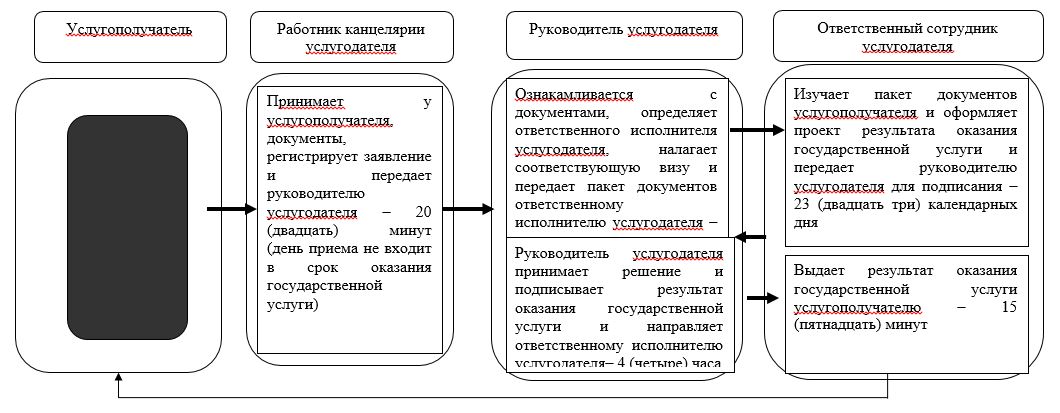 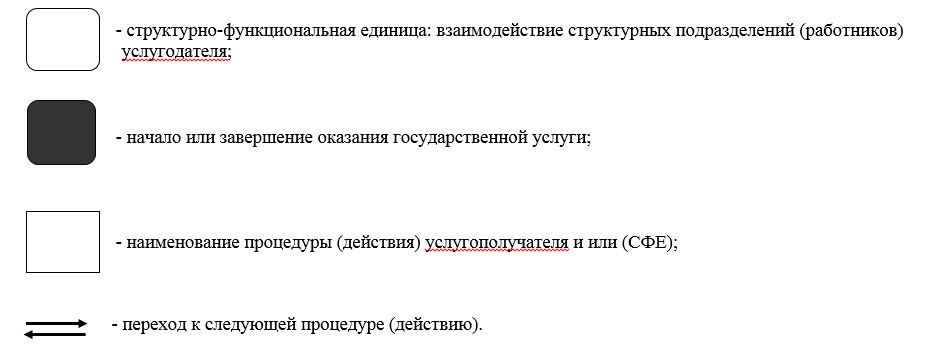  Справочник бизнес-процессов оказания государственной услуги через Государственную корпорацию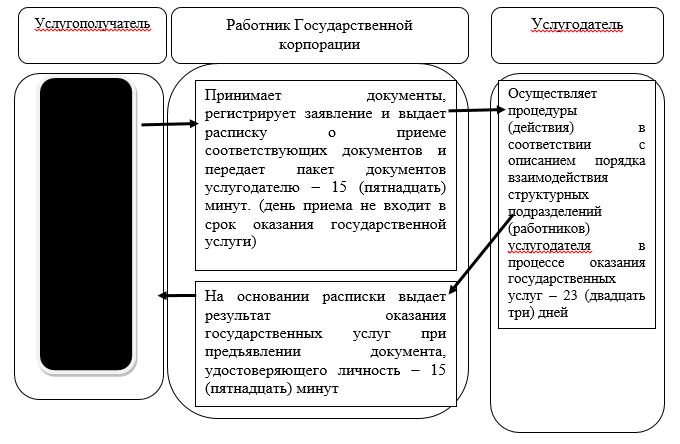 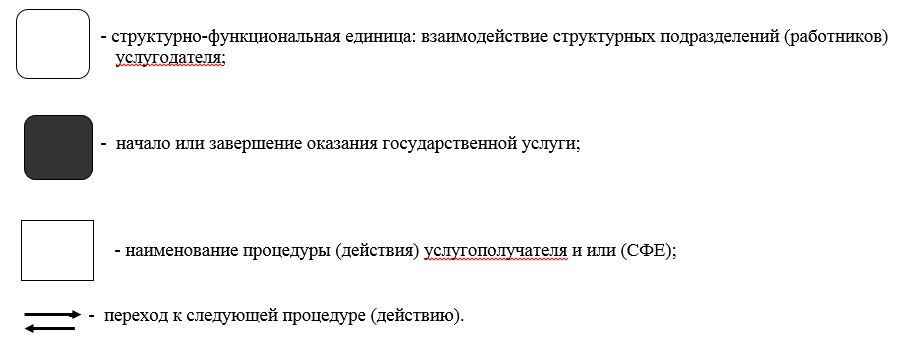  Регламент государственной услуги "Выдача решения о строительстве культовых зданий (сооружений), определении их месторасположения" 1. Общие положения
      1. Регламент государственной услуги "Выдача решения о строительстве культовых зданий (сооружений) определении их месторасположения" (далее – регламент), разработан в соответствии со стандартом государственной услуги "Выдача решения о строительстве культовых зданий (сооружений) определении их месторасположения" (далее – стандарт), утвержден приказом Министра культуры и спорта Республики Казахстан от 23 апреля 2015 года № 147 "Об утверждении стандартов государственных услуг в сфере религиозной деятельности" (зарегистрирован в Реестре государственной регистрации нормативных правовых актов за № 11183), оказывается местными исполнительными органами области (далее – услугодатель), согласно приложению 1 к настоящему регламенту.
      Прием документов и выдача результата оказания государственной услуги осуществляется через:
      1) канцелярию услугодателя.
      Прием заявления осуществляется в порядке очереди, без предварительной записи и ускоренного обслуживания.
      Прием заявления и выдача результата оказания государственной услуги осуществляется с 9.00 до 18.30 часов с перерывом на обед с 13.00 до 14.30 часов.
      2) некоммерческое акционерное общество "Государственная корпорация "Правительство для граждан" (далее – Государственная корпорация) - с понедельника по субботу включительно, в соответствии с установленным графиком работы с 9.00 до 20.00 часов, без перерыва на обед, за исключением воскресенья и праздничных дней, согласно трудовому законодательству Республики Казахстан.
      Прием документов осуществляется в порядке "электронной" очереди, по месту нахождения услугодателя, без ускоренного обслуживания, возможно бронирование электронной очереди посредством портала "электронного правительства" www.egov.kz.
      В случаях предоставления услогополучателем неполного пакета документов согласно перечню, предусмотренному стандартом государственной услуги, и (или) документов с истекшим сроком действия услугодатель отказывает в приеме заявления.
      2. Форма оказания государственной услуги – бумажная.
      3. Результат оказания государственной услуги – решение о строительстве культовых зданий (сооружений), определении их месторасположения, либо мотивированный ответ об отказе в оказании государственной услуги в случае и по основаниям, предусмотренным пунктом 4 настоящего регламента.
      4. Основаниями для отказа в оказании государственной услуги являются:
      1) если деятельность религиозных объединений направлена на утверждение в государстве верховенства одной религии, разжигание религиозной вражды или розни, в том числе связанных с насилием или призывами к насилию и иными противоправными действиями;
      2) если деятельность религиозных объединений направлена на принуждение граждан Республики Казахстан, иностранцев и лиц без гражданства в определении отношения к религии, к участию или неучастию в деятельности религиозного объединения, в религиозных обрядах и (или) в обучении религии;
      3) если деятельность религиозных объединений направлена на насилие над гражданами Республики Казахстан, иностранцами и лицами без гражданства или иное причинение вреда их здоровью либо на расторжение брака между супругами (распад семьи) или прекращение родственных отношений, нанесение ущерба нравственности, нарушение прав и свобод человека и гражданина, побуждение граждан к отказу от исполнения обязанностей, предусмотренных Конституцией и законами Республики Казахстан, и иное нарушение законодательства Республики Казахстан;
      4) если деятельность религиозных объединений направлена на принудительное вовлечение в свою деятельность граждан Республики Казахстан, иностранцев и лиц без гражданства, в том числе посредством благотворительности, и (или) препятствующих выходу из религиозного объединения, в том числе путем применения шантажа, насилия или угрозы его применения, с использованием материальной или иной зависимости граждан Республики Казахстан, иностранцев и лиц без гражданства либо путем обмана;
      5) если деятельность религиозных объединений направлена на склонение участников (членов) религиозного объединения и религиозных последователей к отчуждению принадлежащего им имущества в пользу религиозного объединения, его руководителей и других участников (членов);
      6) если деятельность религиозных объединений направлена на побуждение к принятию решений и совершению действий с использованием религии и религиозных воззрений, заведомо способных дезорганизовать деятельность государственных органов, нарушить их бесперебойное функционирование, снизить степень управляемости в стране;
      7) установление недостоверности документов, представленных услугополучателем для получения государственной услуги, и (или) данных (сведений), содержащихся в них;
      8) в отношении услугополучателя имеется вступившее в законную силу решение (приговор) суда о запрещении деятельности или отдельных видов деятельности, требующих получения государственной услуги;
      9) в отношении услугополучателя имеется вступившее в законную силу решение суда, на основании которого услугополучатель лишен специального права, связанного с получением государственной услуги.
      Форма предоставления результата оказания государственной услуги – бумажная.
      5. Государственная услуга оказывается бесплатно физическим и юридическим лицам (далее – услугополучатель). 6. Описание порядка действий структурных подразделений (работников) услугодателя в процессе оказания государственной услуги
      6. Основанием для начала процедуры (действия) по оказанию государственной услуги является обращение услугополучателя (либо его представителя по доверенности) с приложением документов (далее – пакет документов) к услугодателю:
      1) заявление по форме согласно приложению 1 к стандарту государственной услуги;
      2) копия документа, удостоверяющего личность – для физических лиц или копию свидетельства либо справки о государственной регистрации (перерегистрации) религиозного объединения – для юридических лиц с обязательным предоставлением оригинала документа для сверки;
      3) справка–обоснование о строительстве культового здания (сооружения) в произвольной форме, подписанная руководителем зарегистрированного религиозного объединения (с указанием наименования культового здания (сооружения) и религиозного объединения, которому оно будет принадлежать, цели строительства, количества прихожан, нуждающихся в удовлетворении духовных потребностей на административно-территориальной единице (село, поселок, сельский округ, район в городе, город, район, область) кандидатуры священнослужителя культового здания (сооружения);
      4) копия решения собрания (схода) местного сообщества или решения собрания собственников помещений (квартир), действующего на территории, где планируется строительство культового здания (сооружения), о согласии на строительство культового здания (сооружения) (предоставляется при наличии жилых домов, граничащих (в том числе, если между границами проходит сервитут, автомобильная дорога) с территорией культового здания (сооружения).
      7. Содержание каждой процедуры (действия), входящей в состав процесса оказания государственной услуги, длительность его выполнения:
      1) работник канцелярии услугодателя принимает у услугополучателя, документы, регистрирует заявление и передает руководителю услугодателя – 20 (двадцать) минут (день приема документов не входит в срок оказания государственной услуги);
      2) руководитель услугодателя ознакамливается с документами, определяет ответственного исполнителя услугодателя, налагает соответствующую визу и передает пакет документов ответственному исполнителю услугодателя – 4 (четыре) часа;
      3) ответственный исполнитель услугодателя изучает пакет документов услугополучателя и оформляет проект результата оказания государственной услуги и передает руководителю услугодателя для подписания – 28 (двадцать восемь) календарных дней;
      4) руководитель услугодателя принимает решение и подписывает результат оказания государственной услуги и направляет ответственному исполнителю услугодателя – 4 (четыре) часа;
      5) ответственный исполнитель услугодателя выдает результат оказания государственной услуги услугополучателю – 15 (пятнадцать) минут.
      8. Результаты процедуры (действия) по оказанию государственной услуги, которые служат основанием для начала выполнения следующей процедуры (действия):
      1) регистрация заявления;
      2) виза руководителя услугодателя;
      3) проект результата оказания государственной услуги;
      4) подписание руководителем услугодателя результата оказания государственной услуги;
      5) выдача результата оказания государственной услуги услугополучателю. 3. Описание порядка взаимодействия структурных подразделений (работников) услугодателя в процессе оказания государственной услуги
      9. Перечень структурных подразделений (работников), которые участвуют в процессе оказания государственной услуги:
      1) работник канцелярии услугодателя;
      2) руководитель услугодателя;
      3) ответственный сотрудник услугодателя.
      10. Описание порядка обращения и 4последовательности процедур (действий) между структурными подразделениями (работниками) с указанием длительности каждой процедуры (действия):
      1) работник канцелярии услугодателя принимает у услугополучателя, документы, регистрирует заявление и передает руководителю услугодателя – 20 (двадцать) минут (день приема документов не входит в срок оказания государственной услуги);
      2) руководитель услугодателя ознакамливается с документами, определяет ответственного исполнителя услугодателя, налагает соответствующую визу и передает пакет документов ответственному исполнителю услугодателя – 4 (четыре) часа;
      3) ответственный исполнитель услугодателя изучает пакет документов услугополучателя и оформляет проект результата оказания государственной услуги и передает руководителю услугодателя для подписания – 28 (двадцать восемь) календарных дней;
      4) руководитель услугодателя принимает решение и подписывает результат оказания государственной услуги и направляет ответственному исполнителю услугодателя – 4 (четыре) часа;
      5) ответственный исполнитель услугодателя выдает результат оказания государственной услуги услугополучателю – 15 (пятнадцать) минут.
      Подробное описание последовательности процедур (действий), взаимодействий структурных подразделений (работников) услугодателя в процессе оказания государственной услуги, а также описание порядка взаимодействия с иными услугодателями отражается в справочнике бизнес-процессов оказания государственной услуги, согласно приложению 2 к настоящему регламенту. 4. Описание порядка взаимодействия с Государственной корпорацией "Правительство для граждан" и (или) иными услугодателями, а также порядка использования информационных систем в процессе оказания государственной услуги
      11. Основанием для начала действия по оказанию государственной услуги при обращении в Государственную корпорацию является принятие работником Государственной корпорации следующего пакета документов от услугополучателя (при предъявлении документа, удостоверяющего личность для идентификации личности):
      1) заявление по форме согласно приложению 1 к стандарту;
      2) справка-обоснование о строительстве культового здания (сооружения) в произвольной форме, подписанная руководителем зарегистрированного религиозного объединения (с указанием наименования культового здания (сооружения) и религиозного объединения, которому оно будет принадлежать, цели строительства, количества прихожан, нуждающихся в удовлетворении духовных потребностей на административно-территориальной единице (село, поселок, сельский округ, район в городе, город, район, область) кандидатуры священнослужителя культового здания (сооружения);
      3) копия решения собрания (схода) местного сообщества или решения собрания собственников помещений (квартир), действующего на территории, где планируется строительство культового здания (сооружения), о согласии на строительство культового здания (сооружения) (предоставляется при наличии жилых домов, граничащих (в том числе, если между границами проходит сервитут, автомобильная дорога) с территорией культового здания (сооружения). 
      Сноска. Пункт 11 в редакции постановления акимата Северо-Казахстанской области от 11.07.2018 № 189 (вводится в действие по истечении десяти календарных дней после дня его первого официального опубликования).


      12. Содержание каждого действия, входящего в состав процесса оказания государственной услуги, длительность его выполнения: 
      1) работник Государственной корпорации принимает документы, регистрирует заявление и выдает расписку о приеме соответствующих документов и передает пакет документов услугодателю – 15 (пятнадцать) минут (день приема не входит в срок оказания государственной услуги).
      В случае предоставления услугополучателем неполного пакета документов согласно перечню, предусмотренному пунктом 7 настоящего регламента, работник Государственной корпорации выдает расписку об отказе в приеме заявления по форме, согласно приложению 2 к стандарту.
      Сведения о документах удостоверяющих личность, государственной регистрации (перерегистрации) религиозного объединения, правоустанавливающем документе, техническом паспорте недвижимости и (или) идентификационного документа на земельный участок работник Государственной корпорации получает из соответствующих государственных информационных систем через шлюз "электронного правительства".
      2) услугодатель осуществляет процедуры (действия) в соответствии с описанием порядка взаимодействия структурных подразделений (работников) услугодателя в процессе оказания государственных услуг и направляет в Государственную корпорацию – 28 (двадцать восемь) календарных дней;
      3) работник Государственной корпорации на основании расписки выдает результат оказания государственных услуг при предъявлении документа, удостоверяющего личность – 15 (пятнадцать) минут.
      Государственная корпорация обеспечивает хранение результата, в течение 1 (одного) месяца, после чего передает его услугодателю для дальнейшего хранения, в течение 1 (одного) года. При обращении услугополучателя по истечении 1 (одного) месяца, по запросу Государственной корпорации услугодатель в течение 1 (одного) рабочего дня направляет готовый результат оказания государственной услуги в Государственную корпорацию для выдачи услугополучателю.
      Подробное описание последовательности процедур функционального взаимодействия информационных систем через Государственную корпорацию, задействованных в оказании государственной услуги приведено в справочнике бизнес-процессов оказания государственной услуги согласно приложению 3 к настоящему регламенту. 
      Сноска. Пункт 12 в редакции постановления акимата Северо-Казахстанской области от 11.07.2018 № 189 (вводится в действие по истечении десяти календарных дней после дня его первого официального опубликования).

 5. Иные требования с учетом особенностей оказания государственной услуги, в том числе оказываемой через Государственную корпорацию
      13. Услугополучателям, имеющим нарушение здоровья со стойким расстройством функций организма ограничивающее его жизнедеятельность, в случае необходимости прием документов, для оказания государственной услуги, производится работником Государственной корпорации с выездом по месту жительства посредством обращения через Единый контакт-центр.
      14. Адреса мест оказания государственной услуги размещены на интернет-ресурсе:
      услугодателя: www.din.gov.kz;
       Государственной корпорации: www.gov4c.kz.
      15. Адреса мест оказания государственной услуги размещены на интернет-ресурсе:
      услугодателя: www.diakom.gov.kz;
      Государственной корпорации: www.gov4c.kz. 
      Сноска. Пункт 15 в редакции постановления акимата Северо-Казахстанской области от 11.07.2018 № 189 (вводится в действие по истечении десяти календарных дней после дня его первого официального опубликования).


      16. Единый контакт-центр: 1414, 8-800-080-7777. Адрес местного исполнительного органа области (услугодатель) Справочник бизнес-процессов оказания государственной услуги через канцелярию услугодателя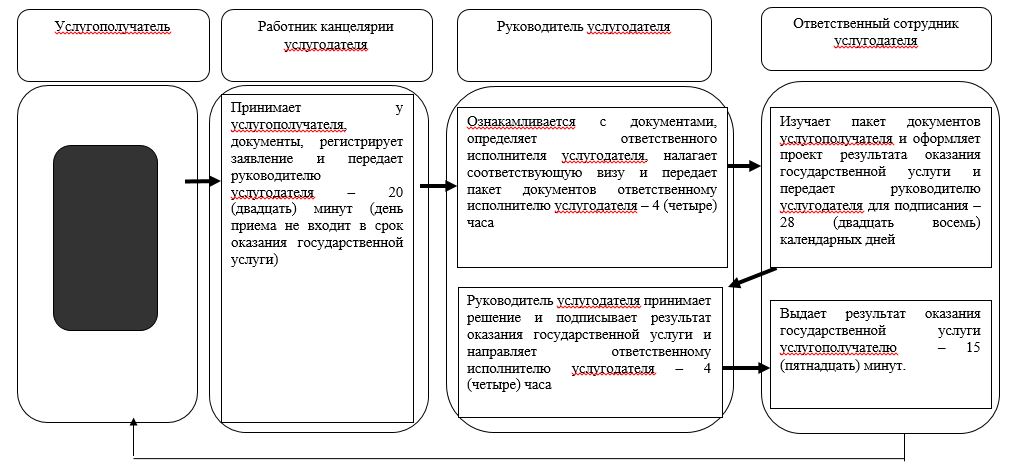 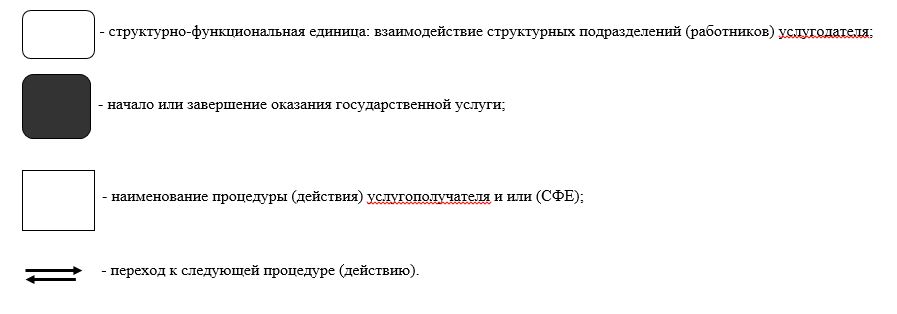  Справочник бизнес-процессов оказания государственной услуги через Государственную корпорацию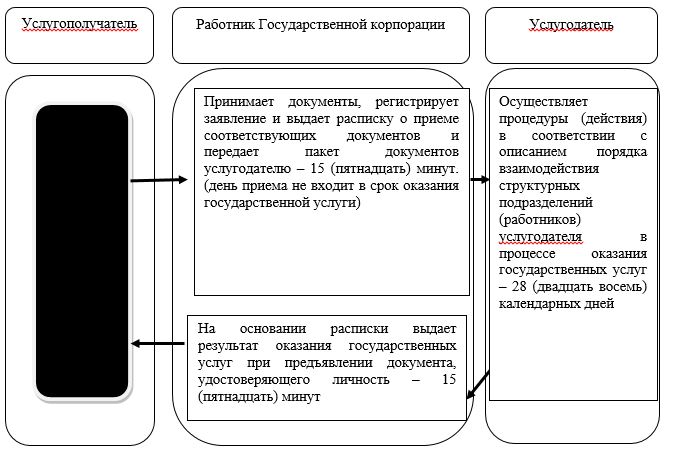 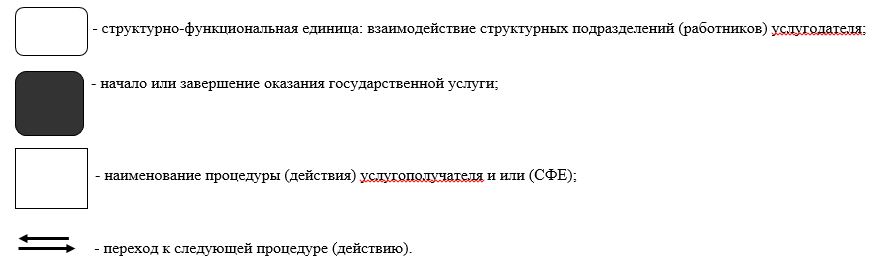  Регламент государственной услуги "Выдача решения о перепрофилировании (изменении функционального назначения) зданий (сооружений) в культовые здания (сооружения)" 1. Общие положения
      1. Регламент государственной услуги "Выдача решения о перепрофилировании (изменении функционального назначения) зданий (сооружений) в культовые здания (сооружения)" (далее – регламент) разработан в соответствии со стандартом государственной услуги "Выдача решения о перепрофилировании (изменении функционального назначения) зданий (сооружений) в культовые здания (сооружения)" (далее – стандарт), утвержден приказом Министра культуры и спорта Республики Казахстан от 23 апреля 2015 года № 147 "Об утверждении стандартов государственных услуг в сфере религиозной деятельности" (зарегистрирован в Реестре государственной регистрации нормативных правовых актов за № 11183), оказывается местными исполнительными органами области (далее – услугодатель), согласно приложению 1 к настоящему регламенту.
      Прием заявления и выдача результата оказания государственной услуги осуществляется через:
      1) канцелярию услугодателя. 
      Прием заявления осуществляется в порядке очереди, без предварительной записи и ускоренного обслуживания;
      Прием заявления и выдача результата оказания государственной услуги осуществляется с 9.00 до 18.30 часов с перерывом на обед с 13.00 до 14.30 часов.
      2) некоммерческое акционерное общество "Государственная корпорация "Правительство для граждан" (далее – Государственная корпорация) - с понедельника по субботу включительно, в соответствии с установленным графиком работы с 9.00 до 20.00 часов, без перерыва на обед, за исключением воскресенья и праздничных дней, согласно трудовому законодательству Республики Казахстан.
      Прием документов осуществляется в порядке "электронной" очереди, по месту нахождения услугодателя, без ускоренного обслуживания, возможно бронирование электронной очереди посредством портала "электронного правительства" www.egov.kz.
      В случаях предоставления услогополучателем неполного пакета документов согласно перечню, предусмотренному стандартом государственной услуги, и (или) документов с истекшим сроком действия услугодатель отказывает в приеме заявления.
      2. Форма оказания государственной услуги – бумажная.
      3. Результатом оказания государственной услуги – решение о перепрофилировании (изменении функционального назначения) зданий (сооружений), в культовые здания (сооружения), либо мотивированный ответ об отказе в оказании государственной услуги в случае и по основаниям, предусмотренным пунктом 4 настоящего регламента.
      4. Основаниями для отказа в оказании государственной услуги являются:
      1) если деятельность религиозных объединений направлена на утверждение в государстве верховенства одной религии, разжигание религиозной вражды или розни, в том числе связанных с насилием или призывами к насилию и иными противоправными действиями;
      2) если деятельность религиозных объединений направлена на принуждение граждан Республики Казахстан, иностранцев и лиц без гражданства в определении отношения к религии, к участию или неучастию в деятельности религиозного объединения, в религиозных обрядах и (или) в обучении религии;
      3) если деятельность религиозных объединений направлена на насилие над гражданами Республики Казахстан, иностранцами и лицами без гражданства или иное причинение вреда их здоровью либо на расторжение брака между супругами (распад семьи) или прекращение родственных отношений, нанесение ущерба нравственности, нарушение прав и свобод человека и гражданина, побуждение граждан к отказу от исполнения обязанностей, предусмотренных Конституцией и законами Республики Казахстан, и иное нарушение законодательства Республики Казахстан;
      4) если деятельность религиозных объединений направлена на принудительное вовлечение в свою деятельность граждан Республики Казахстан, иностранцев и лиц без гражданства, в том числе посредством благотворительной деятельности, и (или) препятствующих выходу из религиозного объединения, в том числе путем применения шантажа, насилия или угрозы его применения, с использованием материальной или иной зависимости граждан Республики Казахстан, иностранцев и лиц без гражданства либо путем обмана;
      5) если деятельность религиозных объединений направлена на принуждение участников (членов) религиозного объединения и религиозных последователей к отчуждению принадлежащего им имущества в пользу религиозного объединения, его руководителей и других участников (членов);
      6) если деятельность религиозных объединений направлена на побуждение к принятию решений и совершению действий с использованием религии и религиозных воззрений, заведомо способных дезорганизовать деятельность государственных органов, нарушить их бесперебойное функционирование, снизить степень управляемости в стране;
      7) установление недостоверности документов, представленных услугополучателем для получения государственной услуги, и (или) данных (сведений), содержащихся в них;
      8) в отношении услугополучателя имеется вступившее в законную силу решение (приговор) суда о запрещении деятельности или отдельных видов деятельности, требующих получения государственной услуги;
      9) отрицательный ответ уполномоченного государственного органа в сфере религий и гражданского общества на запрос о согласовании, который требуется для оказания государственной услуги, а также отрицательное заключение экспертизы, исследования либо проверки;
      10) в отношении услугополучателя имеется вступившее в законную силу решение суда, на основании которого услугополучатель лишен специального права, связанного с получением государственной услуги.
      Форма предоставления результата оказания государственной услуги – бумажная.
      5. Государственная услуга оказывается бесплатно физическим и юридическим лицам (далее – услугополучатель). 2. Описание порядка действий структурных подразделений (работников) услугодателя в процессе оказания государственной услуги
      6. Основанием для начала процедуры (действия) по оказанию государственной услуги является обращение услугополучателя (либо его представителя по доверенности) с приложением документов (далее – пакет документов) к услугодателю:
      1) заявление по форме согласно приложению 1 к стандарту государственной услуги;
      2) копия документа, удостоверяющего личность – для физических лиц или копию свидетельства либо справки о государственной регистрации (перерегистрации) религиозного объединения – для юридических лиц с обязательным предоставлением оригинала документа для сверки;
      3) справка-обоснование о перепрофилировании здания (сооружения) в культовое здание (сооружение) в произвольной форме, подписанная руководителем зарегистрированного религиозного объединения (с указанием наименования культового здания (сооружения) и религиозного объединения, которому оно будет принадлежать, цели перепрофилирования, количества прихожан, нуждающихся в удовлетворении духовных потребностей на административно-территориальной единице (село, поселок, сельский округ, район в городе, город, район, область), об отсутствии в пределах трехсот метров зданий государственных органов, государственных учреждений, организаций образования, за исключением духовных (религиозных) организаций образования, кандидатуры священнослужителя культового здания (сооружения);
      4) копия правоустанавливающего документа с приложением копии технического паспорта недвижимости и копия идентификационного документа на земельный участок нотариально засвидетельствованные либо представляются оригиналы документов для сверки;
      5) справка об отсутствии обременения на объект недвижимости;
      6) письмо о согласии собственника на перепрофилирование здания (сооружения) в культовое здание (сооружение) (предоставляется в случае арендованного помещения;
      7) копия решения собрания (схода) местного сообщества или решения собрания собственников помещений (квартир), действующего на территории, где планируется перепрофилирование здания (сооружения), о согласии на перепрофилирование в культовое здание или сооружение (предоставляется при наличии жилых домов, граничащих (в том числе, если между границами проходит сервитут, автомобильная дорога) с территорией перепрофилируемого культового здания (сооружения).
      В случае отсутствия собрания (схода) местного сообщества или органа объекта кондоминиума предоставляется письмо физического лица или юридического лица о согласии на перепрофилирование в культовое здание или сооружение (предоставляется при нахождении жилого дома физического лица, помещений юридического лица, граничащих (в том числе, если между границами проходит сервитут, автомобильная дорога) с территорией здания, где находится помещение). 
      7. Содержание каждой процедуры (действия), входящей в состав процесса оказания государственной услуги, длительность его выполнения:
      1) работник канцелярии услугодателя принимает у услугополучателя, документы, регистрирует заявление и передает руководителю услугодателя – 20 (двадцать) минут (день приема документов не входит в срок оказания государственной услуги);
      2) руководитель услугодателя ознакамливается с документами, определяет ответственного исполнителя услугодателя, налагает соответствующую визу и передает пакет документов ответственному исполнителю услугодателя – 4 (четыре) часа;
      3) ответственный исполнитель услугодателя изучает пакет документов услугополучателя и оформляет проект результата оказания государственной услуги и передает руководителю услугодателя для подписания – 28 (двадцать восемь) календарных дней;
      4) руководитель услугодателя принимает решение и подписывает результат оказания государственной услуги и направляет ответственному исполнителю услугодателя – 4 (четыре) часа;
      5) ответственный исполнитель услугодателя выдает результат оказания государственной услуги услугополучателю – 15 (пятнадцать) минут.
      8. Результаты процедуры (действия) по оказанию государственной услуги, которые служат основанием для начала выполнения следующей процедуры (действия):
      1) регистрация заявления;
      2) виза руководителя услугодателя;
      3) проект результата оказания государственной услуги;
      4) подписание руководителем услугодателя результата оказания государственной услуги;
      5) выдача результата оказания государственной услуги услугополучателю. 3. Описание порядка взаимодействия структурных подразделений (работников) услугодателя в процессе оказания государственной услуги
      9. Перечень структурных подразделений (работников), которые участвуют в процессе оказания государственной услуги:
      1) работник канцелярии услугодателя;
      2) руководитель услугодателя;
      9) ответственный сотрудник услугодателя.
      10. Описание порядка обращения и последовательности процедур (действий) между структурными подразделениями (работниками) с указанием длительности каждой процедуры (действия):
      1) работник канцелярии услугодателя принимает у услугополучателя, документы, регистрирует заявление и передает руководителю услугодателя – 20 (двадцать) минут (день приема документов не входит в срок оказания государственной услуги);
      2) руководитель услугодателя ознакамливается с документами, определяет ответственного исполнителя услугодателя, налагает соответствующую визу и передает пакет документов ответственному исполнителю услугодателя – 4 (четыре) часа;
      3) ответственный исполнитель услугодателя изучает пакет документов услугополучателя и оформляет проект результата оказания государственной услуги и передает руководителю услугодателя для подписания – 28 (двадцать восемь) календарных дней;
      4) руководитель услугодателя принимает решение и подписывает результат оказания государственной услуги и направляет ответственному исполнителю услугодателя – 4 (четыре) часа;
      5) ответственный исполнитель услугодателя выдает результат оказания государственной услуги услугополучателю – 15 (пятнадцать) минут.
      Подробное описание последовательности процедур (действий), взаимодействий структурных подразделений (работников) услугодателя в процессе оказания государственной услуги, а также описание порядка взаимодействия с иными услугодателями отражается в справочнике бизнес-процессов оказания государственной услуги, согласно приложению 2 к настоящему регламенту. 4. Описание порядка взаимодействия с Государственной корпорацией "Правительство для граждан" и (или) иными услугодателями, а также порядка использования информационных систем в процессе оказания государственной услуги
      11. Основанием для начала действия по оказанию государственной услуги при обращении в Государственную корпорацию является принятие работником Государственной корпорации следующего пакета документов от услугополучателя (при предъявлении документа, удостоверяющего личность для идентификации личности):
      1) заявление по форме согласно приложению 1 к стандарту;
      2) справка-обоснование о перепрофилировании здания (сооружения) в культовое здание (сооружение) в произвольной форме, подписанная руководителем зарегистрированного религиозного объединения (с указанием наименования культового здания (сооружения) и религиозного объединения, которому оно будет принадлежать, цели перепрофилирования, количества прихожан, нуждающихся в удовлетворении духовных потребностей на данной территории, кандидатуры священнослужителя культового здания (сооружения);
      3) справка об отсутствии обременения на объект недвижимости; 
      4) письмо о согласии собственника на перепрофилирование здания (сооружения) в культовое здание (сооружение) (предоставляется в случае арендованного помещения; 
      5) копия решения собрания (схода) местного сообщества или решения собрания собственников помещений (квартир), действующего на территории, где планируется перепрофилирование здания (сооружения), о согласии на перепрофилирование в культовое здание или сооружение (предоставляется при наличии жилых домов, граничащих (в том числе, если между границами проходит сервитут, автомобильная дорога) с территорией перепрофилируемого культового здания (сооружения). 
      В случае отсутствия собрания (схода) местного сообщества или органа объекта кондоминиума предоставляется письмо физического лица или юридического лица о согласии на перепрофилирование в культовое здание или сооружение (предоставляется при нахождении жилого дома физического лица, помещений юридического лица, граничащих (в том числе, если между границами проходит сервитут, автомобильная дорога) с территорией здания, где находится помещение). 
      Сноска. Пункт 11 в редакции постановления акимата Северо-Казахстанской области от 11.07.2018 № 189 (вводится в действие по истечении десяти календарных дней после дня его первого официального опубликования).


       1) работник Государственной корпорации принимает документы, регистрирует заявление и выдает расписку о приеме соответствующих документов и передает пакет документов услугодателю – 15 (пятнадцать) минут (день приема не входит в срок оказания государственной услуги).
      В случае предоставления услугополучателем неполного пакета документов согласно перечню, предусмотренному пунктом 7 настоящего регламента, работник Государственной корпорации выдает расписку об отказе в приеме заявления по форме, согласно приложению 2 к стандарту.
      Сведения о документах удостоверяющих личность, государственной регистрации (перерегистрации) религиозного объединения, правоустанавливающем документе, техническом паспорте недвижимости и (или) идентификационного документа на земельный участок работник Государственной корпорации получает из соответствующих государственных информационных систем через шлюз "электронного правительства".
      2) услугодатель осуществляет процедуры (действия) в соответствии с описанием порядка взаимодействия структурных подразделений (работников) услугодателя в процессе оказания государственных услуг и направляет в Государственную корпорацию – 28 (двадцать восемь) календарных дней;
      3) работник Государственной корпорации на основании расписки выдает результат оказания государственных услуг при предъявлении документа, удостоверяющего личность – 15 (пятнадцать) минут.
      Государственная корпорация обеспечивает хранение результата, в течение 1 (одного) месяца, после чего передает его услугодателю для дальнейшего хранения, в течение 1 (одного) года. При обращении услугополучателя по истечении 1 (одного) месяца, по запросу Государственной корпорации услугодатель в течение 1 (одного) рабочего дня направляет готовый результат оказания государственной услуги в Государственную корпорацию для выдачи услугополучателю.
      Подробное описание последовательности процедур функционального взаимодействия информационных систем через Государственную корпорацию, задействованных в оказании государственной услуги приведено в справочнике бизнес-процессов оказания государственной услуги согласно приложению 3 к настоящему регламенту. 
      Сноска. Пункт 12 в редакции постановления акимата Северо-Казахстанской области от 11.07.2018 № 189 (вводится в действие по истечении десяти календарных дней после дня его первого официального опубликования).

 5. Иные требования с учетом особенностей оказания государственной услуги, в том числе оказываемой через Государственную корпорацию
      13. Услугополучателям, имеющим нарушение здоровья со стойким расстройством функций организма ограничивающее его жизнедеятельность, в случае необходимости прием документов, для оказания государственной услуги, производится работником Государственной корпорации с выездом по месту жительства посредством обращения через Единый контакт-центр.
      14. Адреса мест оказания государственной услуги размещены на интернет-ресурсе:
      услугодателя: www.din.giv.kz;
      Государственной корпораци: www.gov4c.kz.
      15. Адреса мест оказания государственной услуги размещены на интернет-ресурсе:
      услугодателя: www.diakom.gov.kz;
      Государственной корпорации: www.gov4c.kz. 
      Сноска. Пункт 15 в редакции постановления акимата Северо-Казахстанской области от 11.07.2018 № 189 (вводится в действие по истечении десяти календарных дней после дня его первого официального опубликования).


      16. Единый контакт-центр 1414, 8-800-080-7777. Адрес местного исполнительного органа области (услугодатель) Справочник бизнес-процессов оказания государственной услуги через канцелярию услугодателя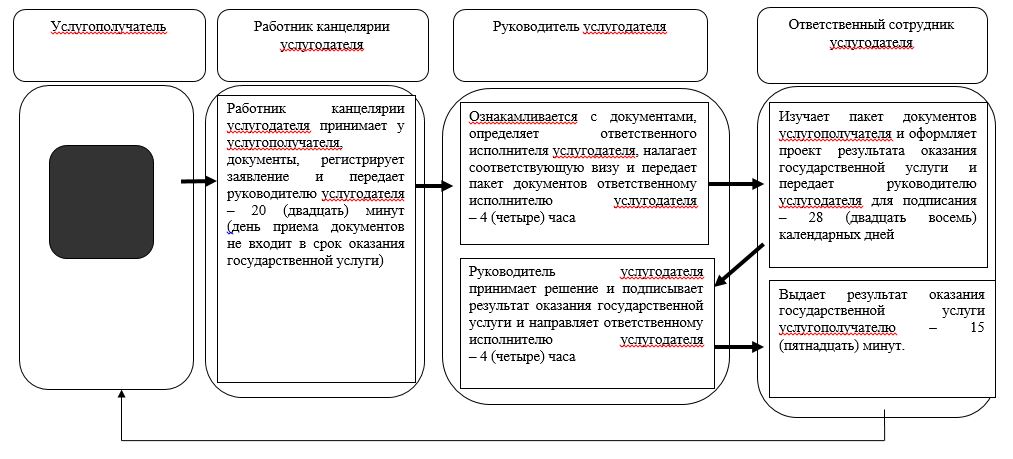 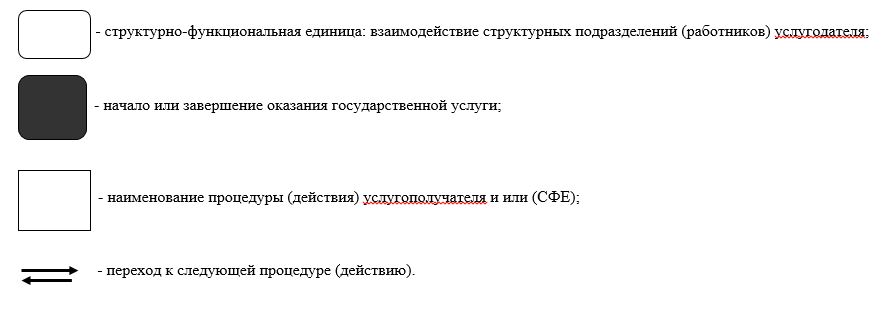  Справочник бизнес-процессов оказания государственной услуги через Государственную корпорацию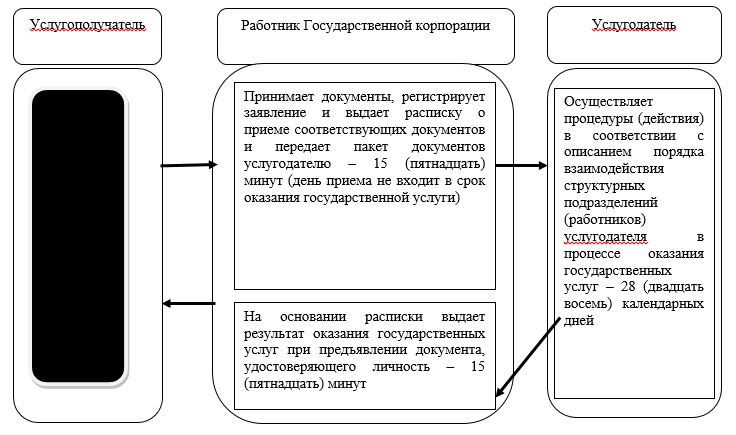 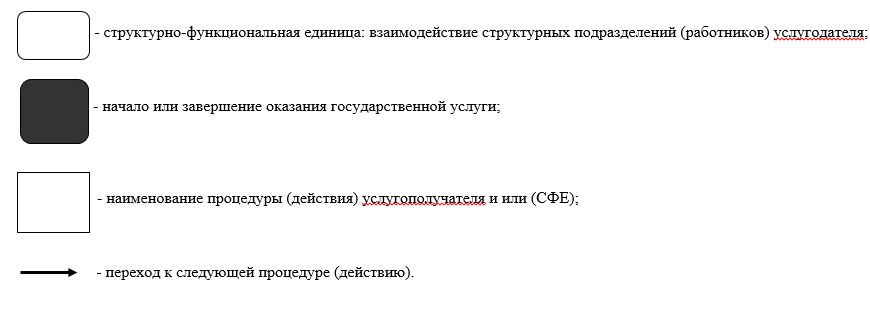 
					© 2012. РГП на ПХВ «Институт законодательства и правовой информации Республики Казахстан» Министерства юстиции Республики Казахстан
				
      Аким

      Северо-Казахстанской области

К.Аксакалов
Утвержден постановлением акимата Северо-Казахстанской области от "04" декабря 2017 года № 477Приложение 1 к регламенту государственной услуги "Проведение регистрации и перерегистрации лиц, осуществляющих миссионерскую деятельность"
Наименование местного исполнительного органа 
Юридический адрес
Контактный телефон
График работы
Коммунальное государственное учреждение "Управление по делам религий акимата Северо-Казахстанской области"
город Петропавловск, улица Парковая, 57 В
8-7152-34-01-89
с понедельника по пятницу с 09.00 до 18.30 часов, перерыв на обед с 13.00 до 14.30 часов, кроме выходных и праздничных дней, согласно трудовому законодательству Республики КазахстанПриложение 2 к регламенту государственной услуги "Проведение регистрации и перерегистрации лиц, осуществляющих миссионерскую деятельность"Приложение 3 к регламенту государственной услуги "Проведение регистрации и перерегистрации лиц, осуществляющих миссионерскую деятельность"Утвержден
постановлением акимата
Северо-Казахстанской области
от "04" декабря 2017 года № 477Приложение 1к регламенту государственной услуги "Выдача решения об утверждении расположения специальных стационарных помещений для распространения религиозной литературы и иных информационных материалов религиозного содержания, предметов религиозного назначения"
Наименование местного исполнительного органа 
Юридический адрес
Контактный телефон
График работы
Коммунальное государственное учреждение "Управление по делам религий акимата Северо-Казахстанской области"
город Петропавловск, улица Парковая, 57 В
8-7152-34-01-89
с понедельника по пятницу с 09.00 до 18.30 часов, перерыв на обед с 13.00 до 14.30 часов, кроме выходных и праздничных дней, согласно трудовому законодательству Республики КазахстанПриложение 2к регламенту государственной услуги "Выдача решения об утверждении расположения специальных стационарных помещений для распространения религиозной литературы и иных информационных материалов религиозного содержания, предметов религиозного назначения"Приложение 3к регламенту государственной услуги "Выдача решения об утверждении расположения специальных стационарных помещений для распространения религиозной литературы и иных информационных материаловрелигиозного содержания, предметоврелигиозного назначения"Утвержден
постановлением акимата
Северо-Казахстанской области
от "04" декабря 2017 года № 477Приложение 1к регламенту государственнойуслуги "Выдача решения осогласовании расположенияпомещений для проведениярелигиозных мероприятий запределами культовых зданий(сооружений)"
Наименование местного исполнительного органа 
Юридический адрес
Контактный телефон
График работы
Коммунальное государственное учреждение "Управление по делам религий акимата Северо-Казахстанской области"
город Петропавловск, улица Парковая, 57 В
8-7152-34-01-89
с понедельника по пятницу с 09.00 до 18.30 часов с перерывом на обед с 13.00 до 14.30 часов, кроме выходных и праздничных дней, согласно трудовому законодательству Республики КазахстанПриложение 2к регламенту государственной услуги "Выдача решения о согласовании расположения помещений для проведения религиозных мероприятий за пределами культовых зданий (сооружений)"Приложение 3к регламенту государственной услуги "Выдача решения о согласовании расположения помещений для проведения религиозных мероприятий за пределами культовых зданий (сооружений)"Утвержден
постановлением акимата
Северо-Казахстанской области
от "04" декабря 2017 года № 477Приложение 1к регламенту государственной услуги "Выдача решения о строительстве культовых зданий (сооружений), определении их месторасположения"
Наименование местного исполнительного органа 
Юридический адрес
Контактный телефон
График работы
Коммунальное государственное учреждение "Управление по делам религий акимата Северо-Казахстанской области"
город Петропавловск, улица Парковая, 57 В
8-7152-34-01-89
с понедельника по пятницу с 09.00 до 18.30 часов, перерыв на обед с 13.00 до 14.30 часов, кроме выходных и праздничных дней, согласно трудовому законодательству Республики КазахстанПриложение 2к регламенту государственной услуги "Выдача решения о строительстве культовых зданий (сооружений), определении их месторасположения"Приложение 3к регламенту государственной услуги "Выдача решения о строительстве культовых зданий (сооружений), определении их месторасположения"Утвержден
постановлением акимата
Северо-Казахстанской области
от "04" декабря 2017 года № 477Приложение 1к регламенту государственной услуги "Выдача решения о перепрофилировании (изменении функционального назначения) зданий (сооружений), в культовые здания (сооружения)"
Наименование местного исполнительного органа 
Юридический адрес
Контактный телефон
График работы
Коммунальное государственное учреждение "Управление по делам религий акимата Северо-Казахстанской области"
город Петропавловск, улица Парковая, 57 В
8-7152-34-01-89
с понедельника по пятницу с 09.00 до 18.30 часов, перерыв на обед с 13.00 до 14.30 часов, кроме выходных и праздничных дней, согласно трудовому законодательству Республики КазахстанПриложение 2к регламенту государственной услуги "Выдача решения о перепрофилировании (изменении функционального назначения) зданий (сооружений) в культовые здания (сооружения)"Приложение 3к регламенту государственной услуги "Выдача решения о перепрофилировании (изменении функционального назначения) зданий (сооружений) в культовые здания (сооружения)"